ČLOVĚK A SPOLEČNOST 8. ROČNÍKTestové otázky:1. Martin Luther byl:a) německý knězb) architektc) sochařd) fyzik2. Giordano Bruno je znám jako:a) malířb) sochařc) astronomd) církevní reformátor3. Které jméno mezi ostatní logicky nepatří? a) Jan Blažej Santini - Aichelb) Matyáš Bernard Braunc) Jan Nepomuckýd) Karel Škréta4. Autorem soch Ctností a Neřestí na zámku Kuks je: a) Giovanni Lorenzo Berninib) Jan Brokoffc) Matyáš Bernard Braund) Karel Škréta5. Které obrazy nelze považovat za barokní?a) Hlava Medusyb) Dáma s hranostajemc) Oslepení Samsonad) Mona Lisa6. Co je manufaktura?a) rukodílnab) školac) nemocniced) astronomická základna7. Co dělali jezuité?a) učili dětib) protestovali proti církvic) zkoumali vesmírd) zrušili robotu8. Kde nalezneme rezidenci Ludvíka XIV.?a) v Marseilleb) v Lyonuc) v Niced) ve Versailles9. Vysvětli pojmy: a) absolutismusb) konstituční monarchiec) republikad) občanská válka10. Čím je znám Petr I. Veliký:a) zakládal školyb) stavěl loděc) upevňoval samoděržavíd) malíř11. Vyjmenuj základní reformy Marie Terezie a Josefa II.Poznávačka: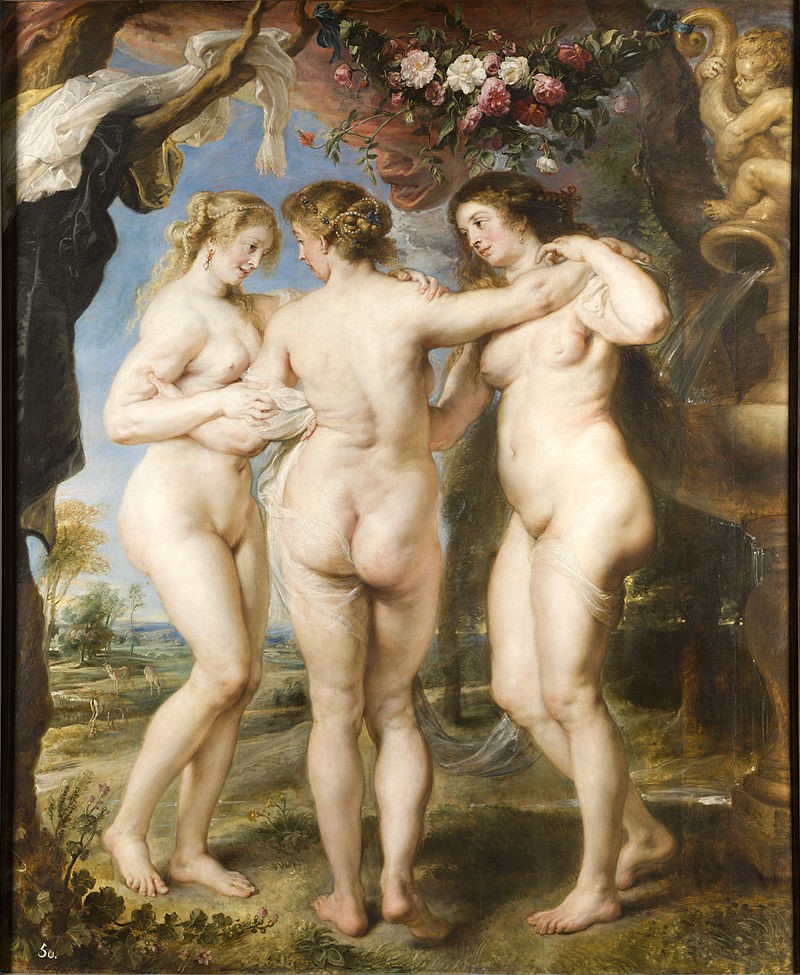 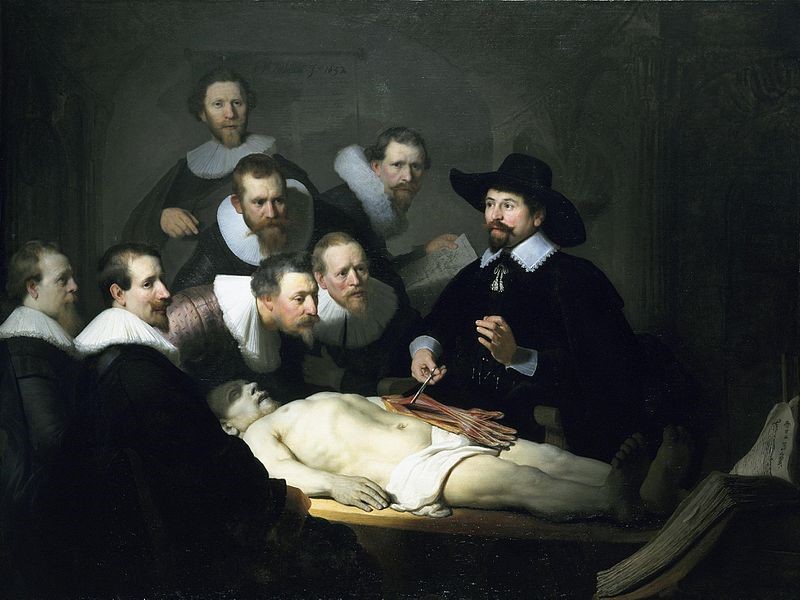 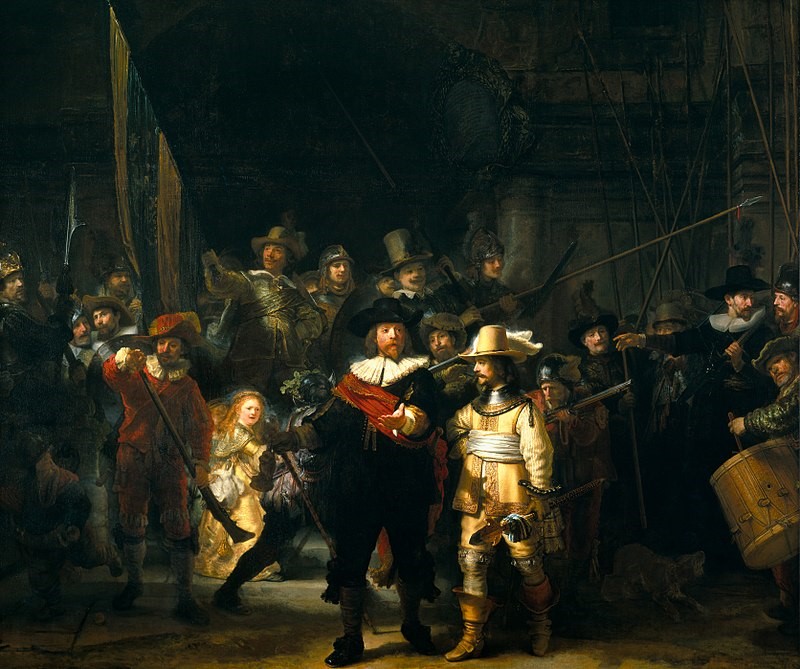 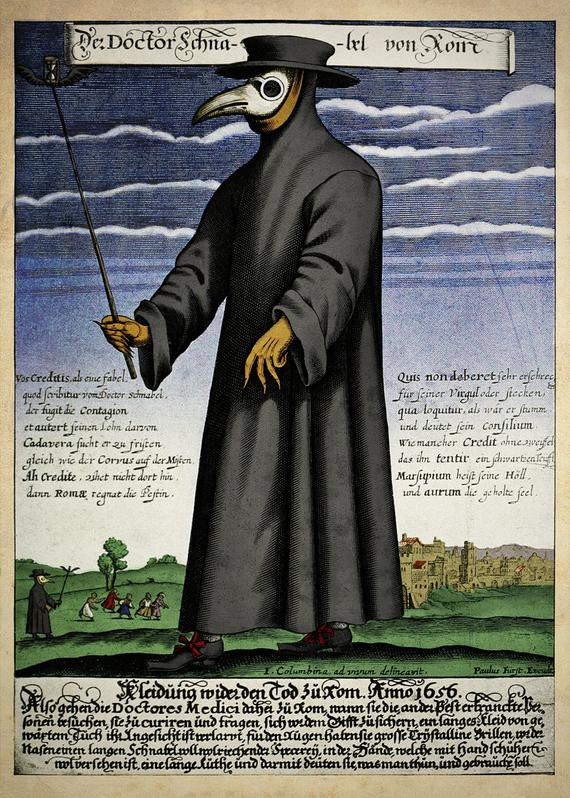 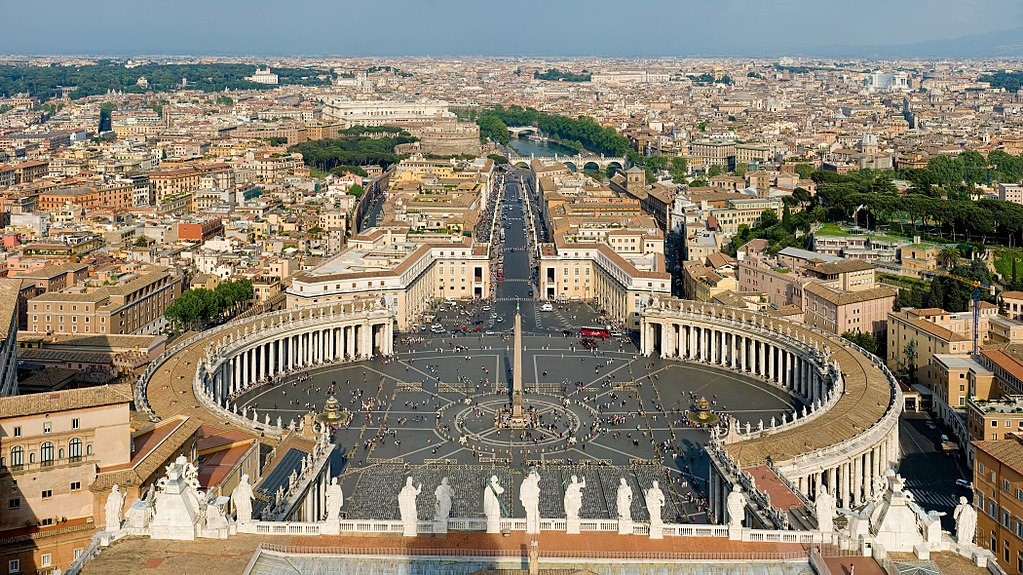 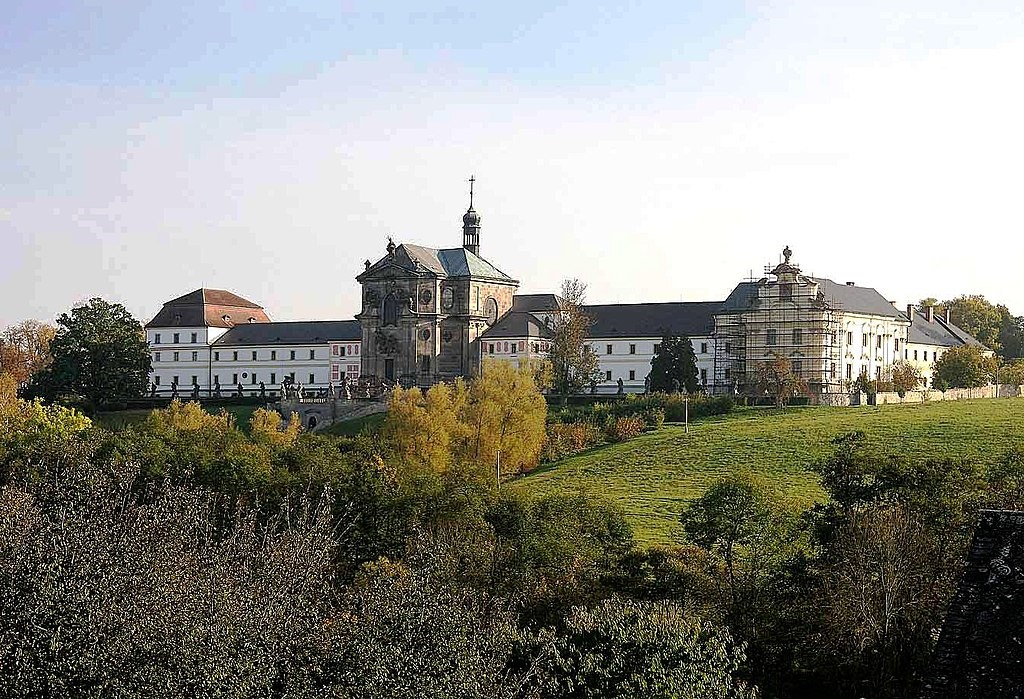 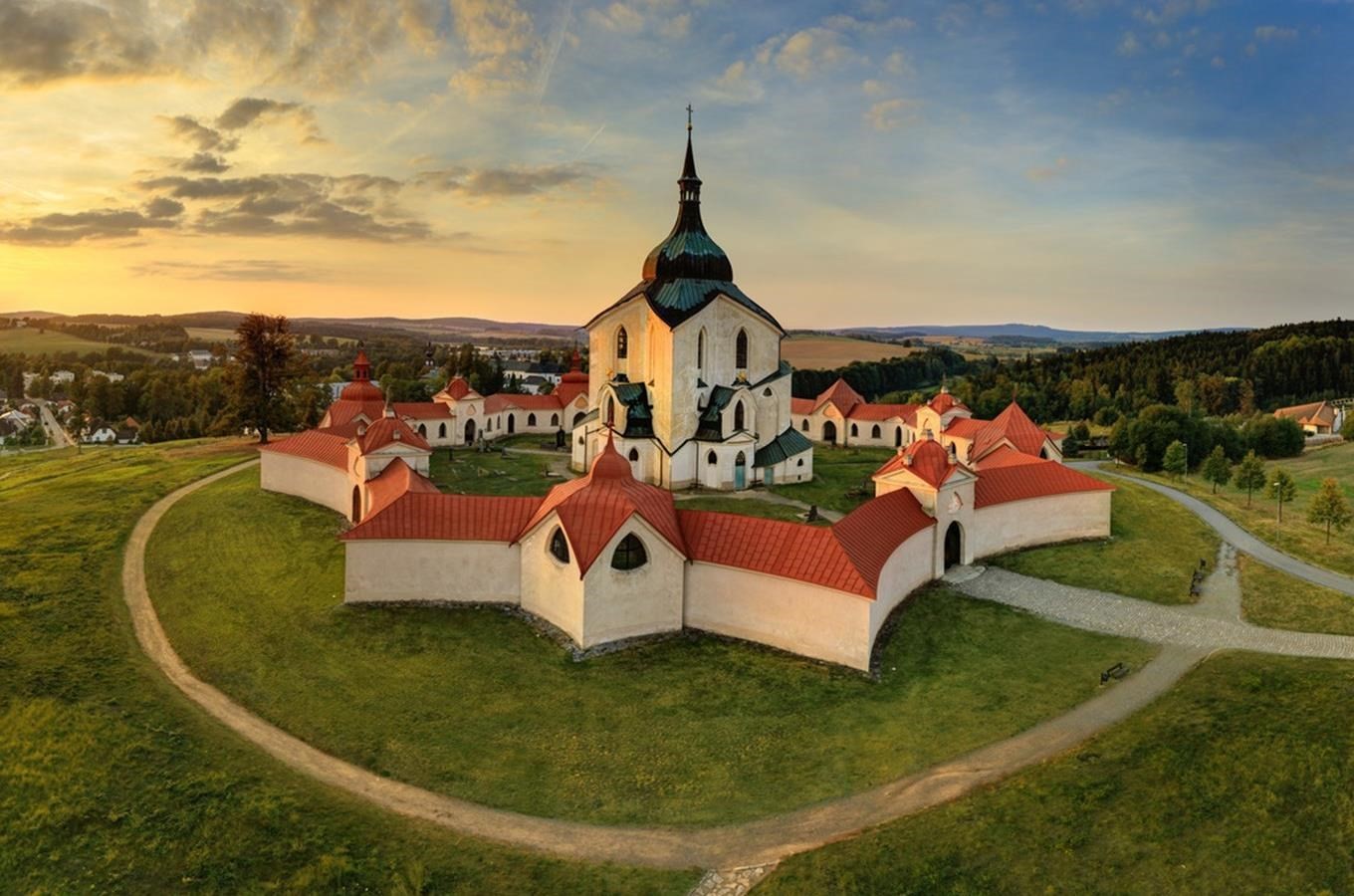 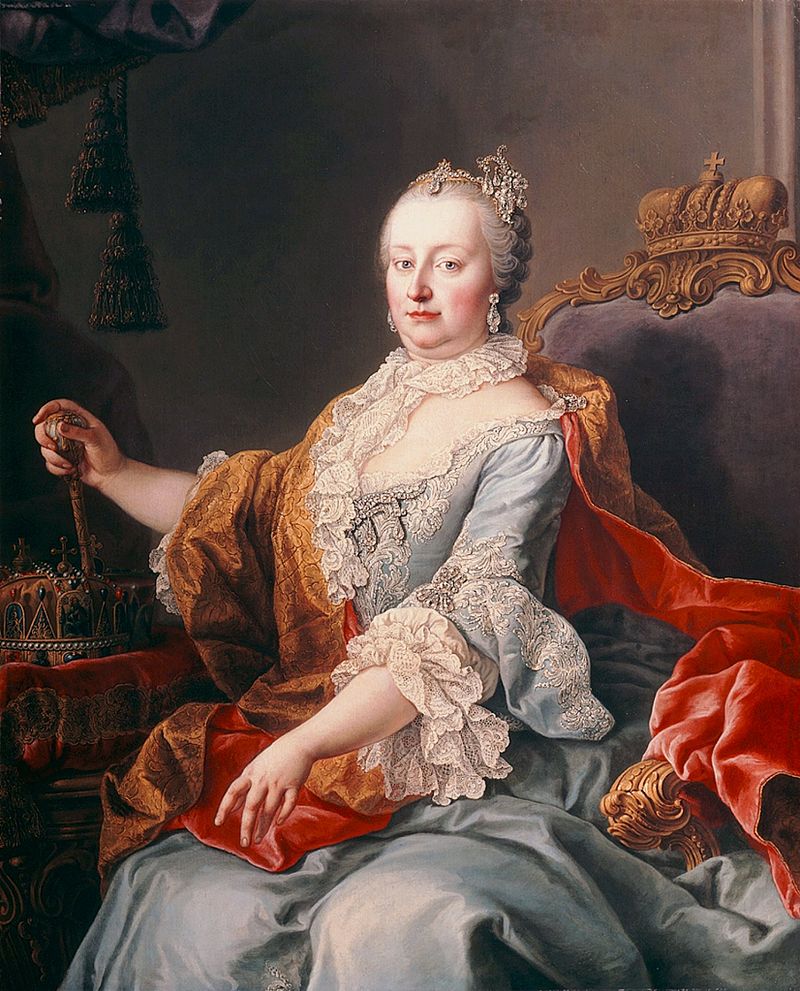 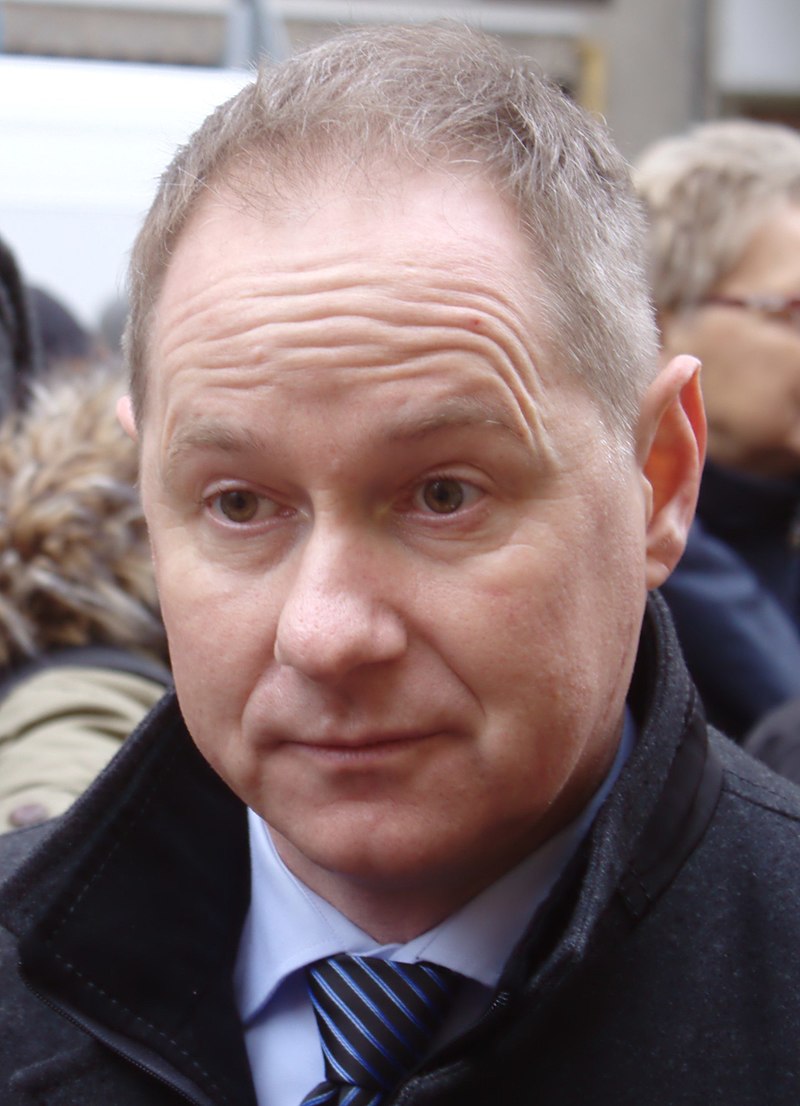 